Area and PerimeterHave a look at this clip on how area and perimeter is very useful to understand. Don’t worry about the calculations as this is suitable for upper KS2https://www.bbc.co.uk/teach/live-lessons/super-movers-shapes-and-spaces-live-lesson-additional-clips/zdnkt39/Perimeter and Area Work for your age group is now posted on these worksheets.In this unit of work we are looking at Perimeter.Ask your family to set you the task of measuring the Perimeter of some of the objects and different rooms of the house. Work in the garden too.Record what you measure.Then try these exercises in the order they are given.You will find an answer sheet at the end .Check when you finish.Good Luck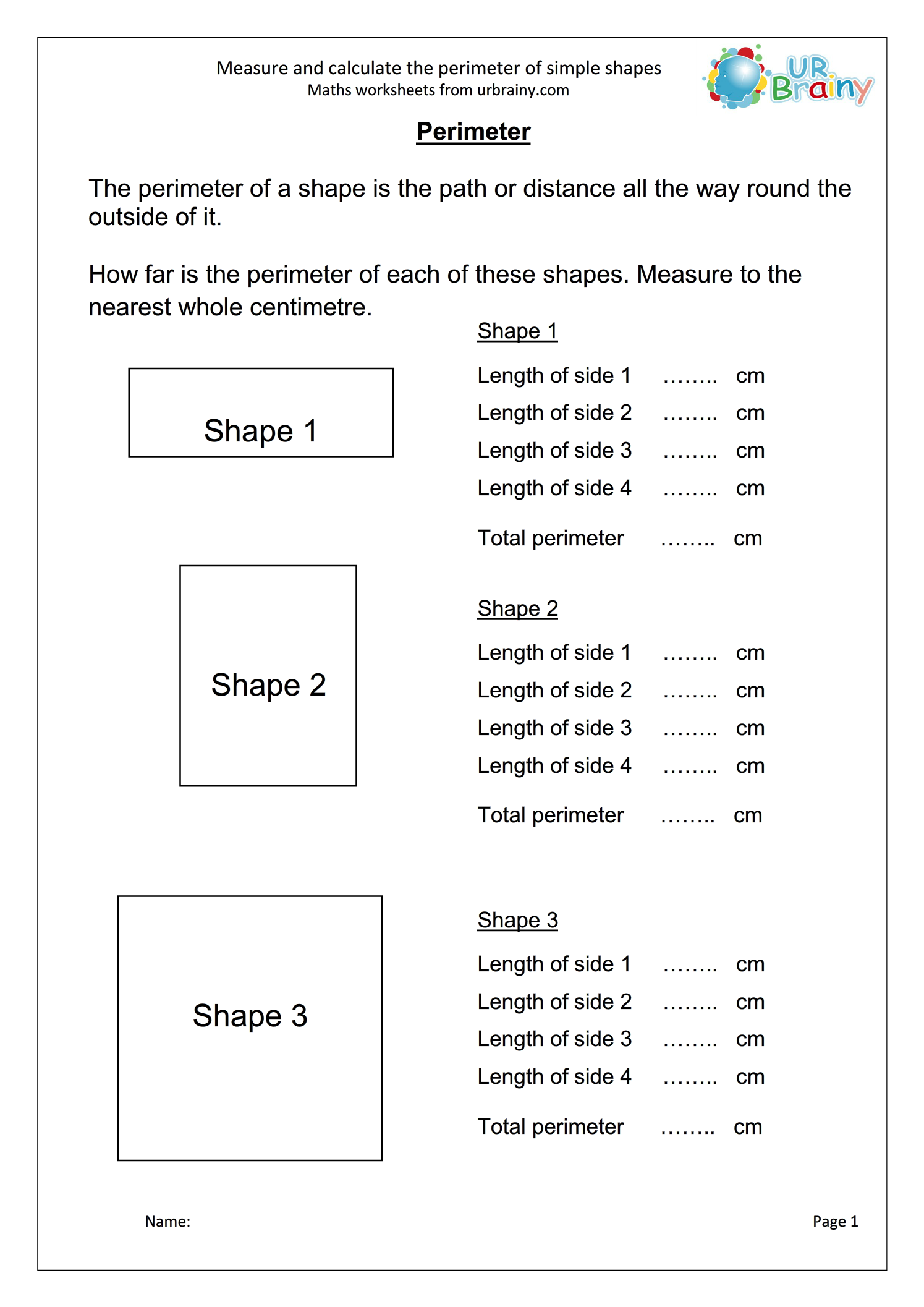 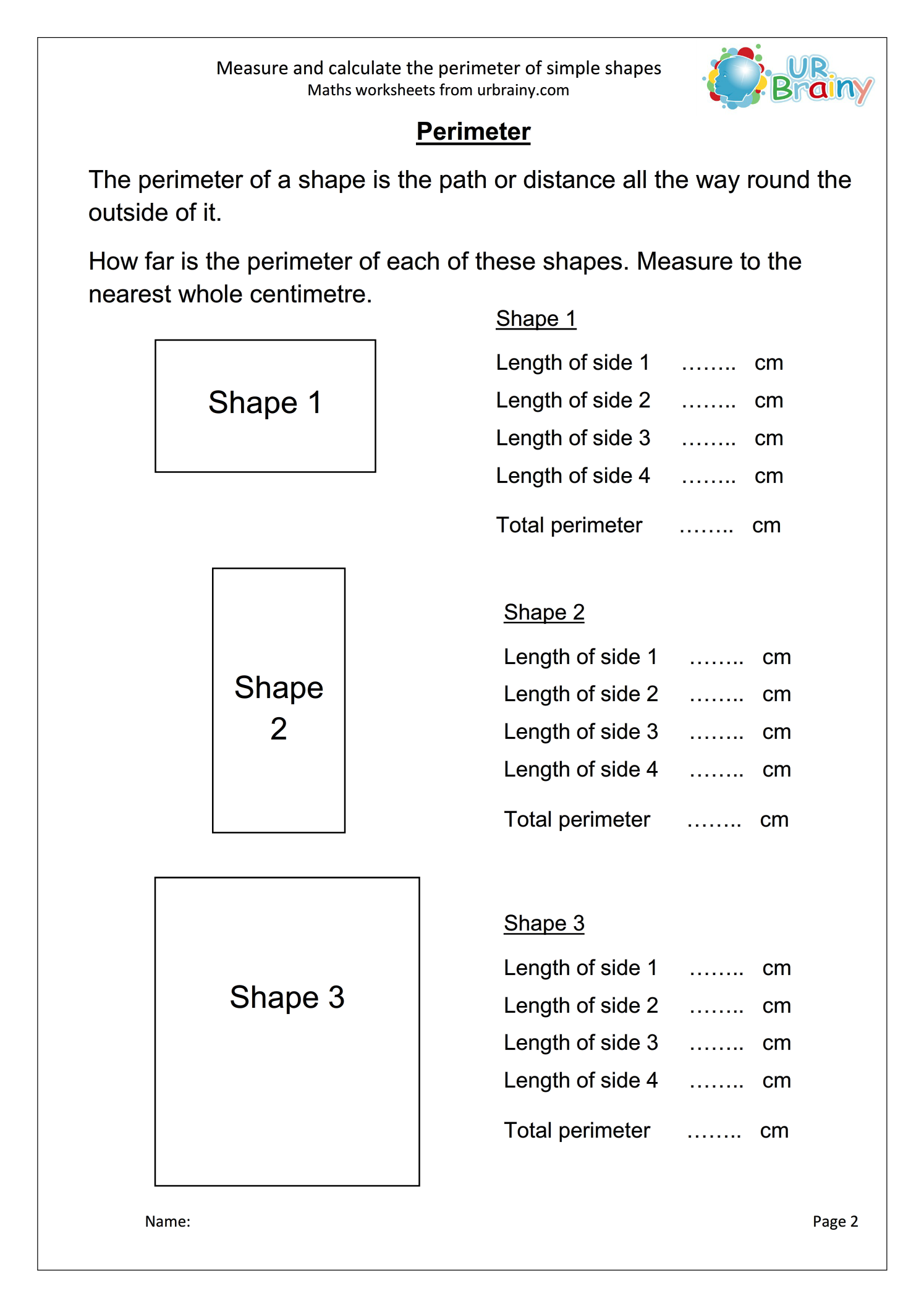 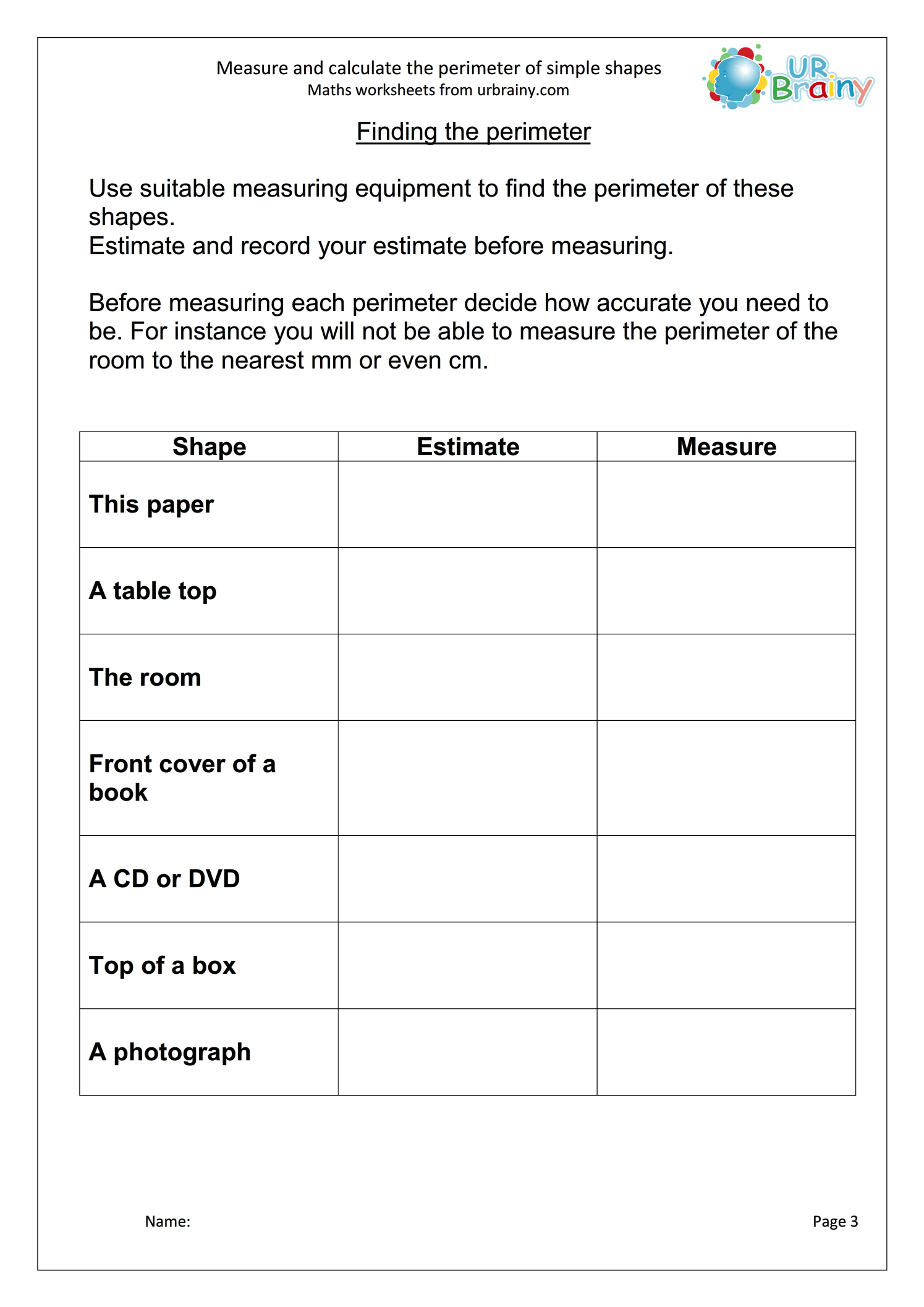 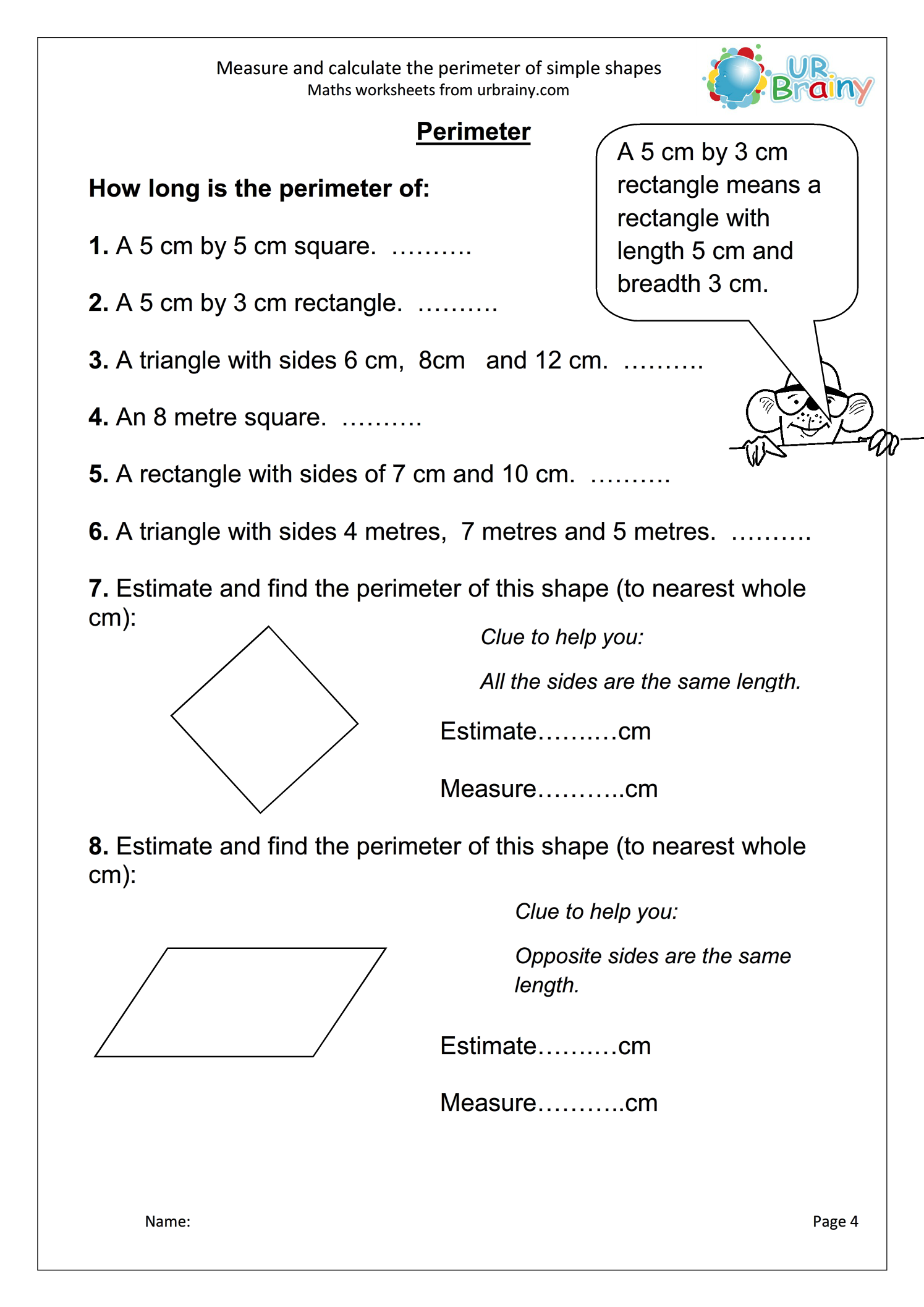 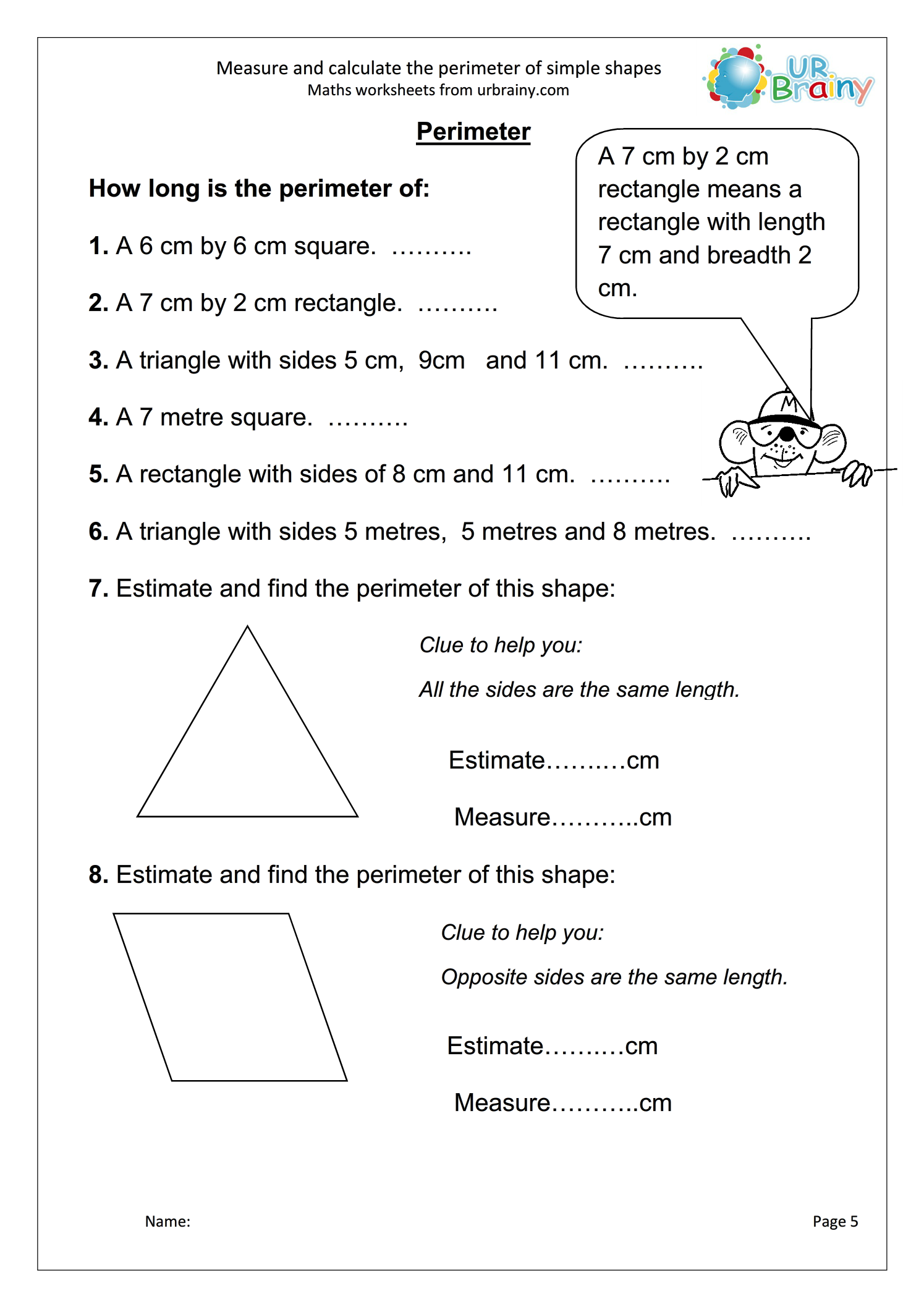 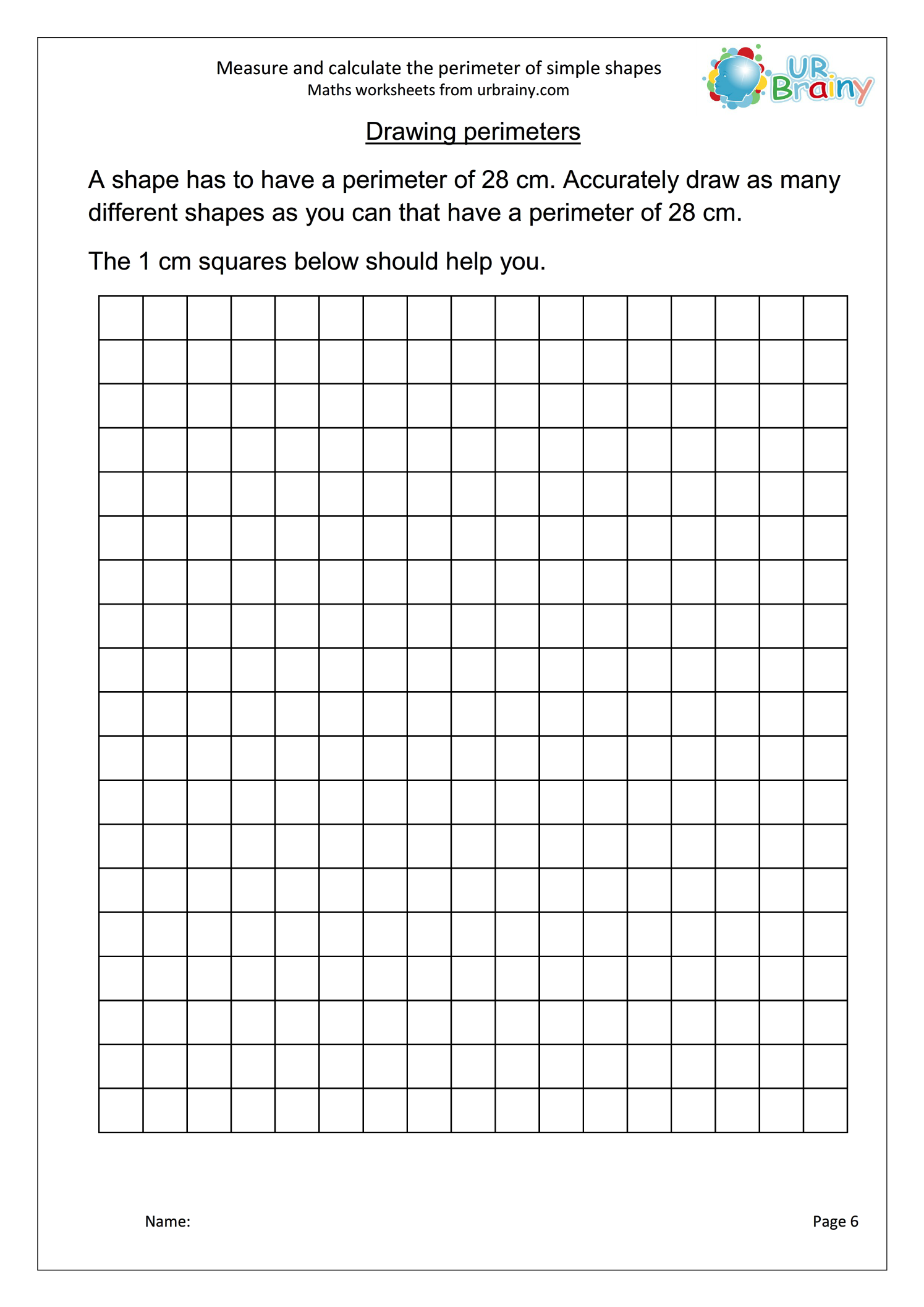 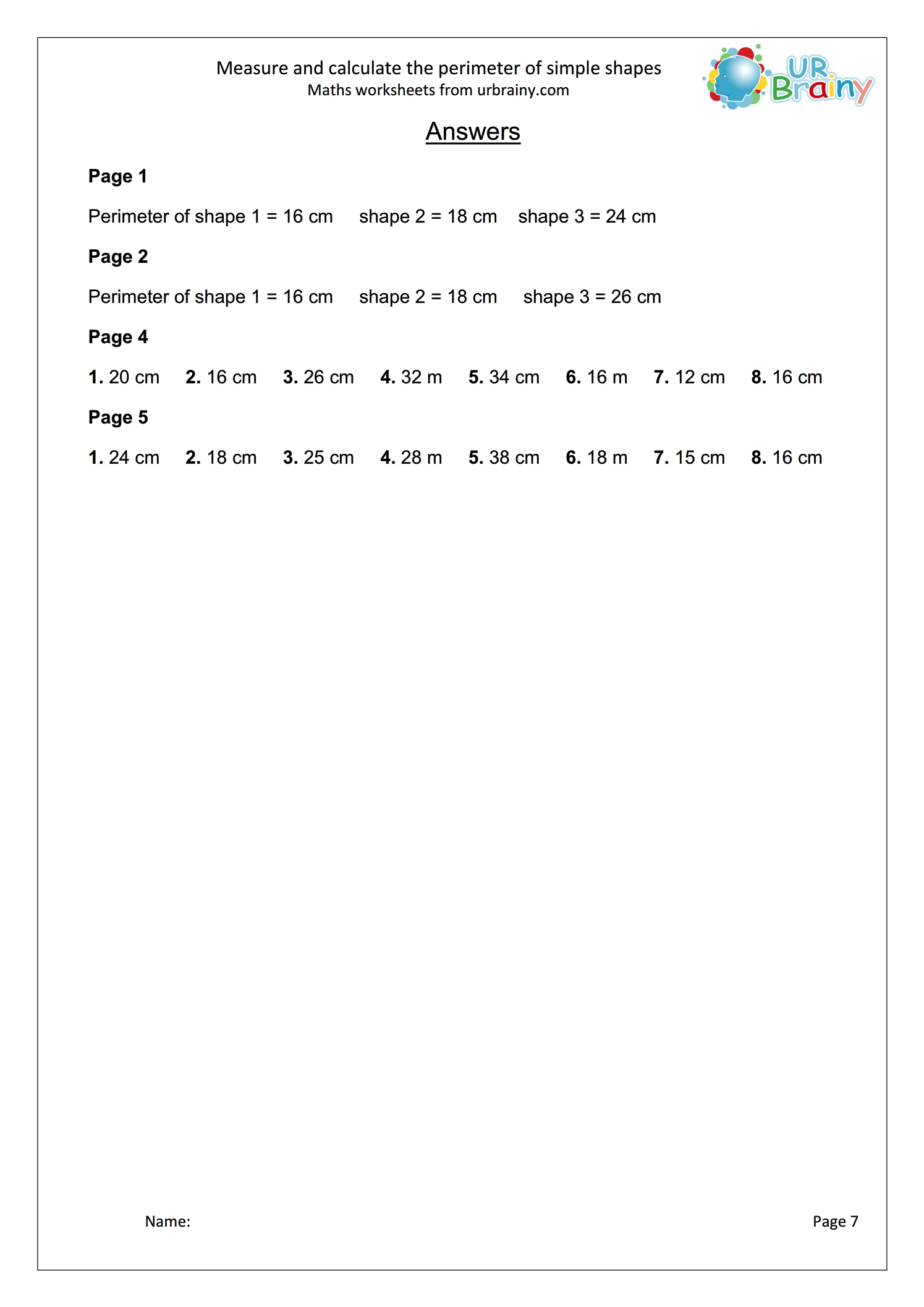 